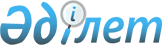 О внесении изменений в постановление Правления Национального Банка Республики Казахстан от 26 сентября 2016 года № 239 "Об утверждении Правил выпуска, размещения, обращения и погашения краткосрочных нот Национального Банка Республики Казахстан"Постановление Правления Национального Банка Республики Казахстан от 28 января 2017 года № 16. Зарегистрировано в Министерстве юстиции Республики Казахстан 15 марта 2017 года № 14904.
      В соответствии с законами Республики Казахстан от 30 марта 1995 года "О Национальном Банке Республики Казахстан" и от 2 июля 2003 года "О рынке ценных бумаг", в целях совершенствования порядка и условий выпуска, размещения, обращения и погашения краткосрочных нот Национального Банка Республики Казахстан, Правление Национального Банка Республики Казахстан ПОСТАНОВЛЯЕТ:
      1. Внести в постановление Правления Национального Банка Республики Казахстан от 26 сентября 2016 года № 239 "Об утверждении Правил выпуска, размещения, обращения и погашения краткосрочных нот Национального Банка Республики Казахстан" (зарегистрированное в Реестре государственной регистрации нормативных правовых актов под № 14423, опубликованное 5 декабря 2016 года в информационно-правовой системе "Әділет" республиканского государственного предприятия на праве хозяйственного ведения "Республиканский центр правовой информации Министерства юстиции Республики Казахстан") следующие изменения:
      в Правилах выпуска, размещения, обращения и погашения краткосрочных нот Национального Банка Республики Казахстан, утвержденных указанным постановлением:
      пункт 2 изложить в следующей редакции:
      "2. В Правилах используются понятия, предусмотренные Законом о рынке ценных бумаг, Законом Республики Казахстан от 28 августа 2009 года "О противодействии легализации (отмыванию) доходов, полученных преступным путем, и финансированию терроризма" (далее – Закон о ПОДФТ), Законом Республики Казахстан от 21 мая 2013 года "О персональных данных и их защите", Законом Республики Казахстан от 26 июля 2016 года "О платежах и платежных системах", а также следующие понятия:
      1) одноразовый код – уникальная последовательность электронных цифровых символов, создаваемая программно-аппаратными средствами по запросу физического лица и предназначенная для одноразового использования при предоставлении доступа физическому лицу к покупке или продаже краткосрочных нот Национального Банка;
      2) веб-портал – информационная система, предоставляющая физическому лицу единую точку доступа к покупке или продаже краткосрочных нот Национального Банка;
      3) электронная система передачи данных – финансовая автоматизированная система транспорта информации (ФАСТИ);
      4) идентификация физического лица – процедура установления подлинности физического лица с целью однозначного подтверждения его прав на открытие счета и (или) электронного кошелька и осуществление сделок с краткосрочными нотами Национального Банка;
      5) многоразовый код – уникальная последовательность электронных цифровых символов, создаваемая программно-аппаратными средствами по запросу физического лица и предназначенная для многоразового использования в течение определенного периода времени при предоставлении доступа физическому лицу к покупке или продаже краткосрочных нот Национального Банка;
      6) ставка доходности – параметр заключаемых сделок продажи или выкупа краткосрочных нот Национального Банка у физических лиц, используемый для расчета цены размещения или выкупа краткосрочных нот Национального Банка;
      7) надзорное подразделение – подразделение Национального Банка, ответственное за государственную регистрацию выпуска ценных бумаг;
      8) Центр – республиканское государственное предприятие на праве хозяйственного ведения "Казахстанский центр межбанковских расчетов Национального Банка Республики Казахстан";
      9) уполномоченное подразделение – подразделение Национального Банка, ответственное за выпуск и размещение краткосрочных нот Национального Банка;
      10) выкуп краткосрочных нот Национального Банка – покупка Национальным Банком краткосрочных нот Национального Банка у физического лица, являющегося их держателем, с возможностью дальнейшей продажи краткосрочных нот Национального Банка на вторичном рынке ценных бумаг до истечения срока их обращения;
      11) погашение краткосрочных нот Национального Банка – действия эмитента по изъятию из обращения размещенных краткосрочных нот путем выплаты номинальной стоимости (без цели последующей продажи) краткосрочных нот Национального Банка электронными деньгами;
      12) счет – счет для учета краткосрочных нот Национального Банка, открытый центральным депозитарием Национальному Банку и (или) физическому лицу в системе реестров держателей государственных ценных бумаг;
      13) электронный кошелек – микропроцессор (чип), программное обеспечение персонального компьютера, иное программно-техническое средство, в котором хранятся электронные деньги, используемые в системе электронных денег, оператором которой выступает Центр, и (или) обеспечивающее к ним доступ;
      14) электронное приложение – специальное программное обеспечение на мобильных телефонах и иных устройствах либо веб-порталах, предназначенное для предоставления физическим лицам услуг по покупке или продаже краткосрочных нот Национального Банка.";
      пункты 8 и 9 изложить в следующей редакции:
      "8. Для выпуска краткосрочных нот Национального Банка Технический комитет по денежно-кредитной политике Национального Банка вырабатывает рекомендацию по определению условий выпуска, размещения и погашения краткосрочных нот Национального Банка, включая их вид, срок обращения, дату погашения, объем размещения и ставку доходности.
      9. На основании заявки уполномоченного подразделения, поданной не позднее чем за один рабочий день до даты начала размещения краткосрочных нот Национального Банка, надзорное подразделение присваивает национальный идентификационный номер выпуску краткосрочных нот Национального Банка.";
      подпункт 7) пункта 18 изложить в следующей редакции:
      "7) отметку о согласии физического лица на сбор, обработку и распространение персональных данных центральным депозитарием, единым накопительным пенсионным фондом и иными третьими лицами для целей идентификации физического лица, указанной в пункте 19 Правил.";
      пункты 19 и 20 изложить в следующей редакции:
      "19. Для идентификации физического лица используются:
      1) электронная цифровая подпись физического лица; 
      2) или реквизиты платежной карточки (номер, срок действия платежной карточки, наименование системы платежных карточек), выпущенной банком второго уровня или Национальным оператором почты, с которым Центром и центральным депозитарием заключено соглашение об информационном обмене; 
      3) или номер субсчета, открытого физическому лицу в системе учета центрального депозитария;
      4) или сведения, предусмотренные подпунктами 1), 2) и 3) пункта 18 Правил, имеющиеся у АО "Единый накопительный пенсионный фонд";
      5) или способы идентификации физического лица, предусмотренные сводом правил центрального депозитария.
      20. При получении заявки на открытие счета и (или) электронного кошелька центральный депозитарий осуществляет надлежащую проверку клиента в соответствии с Законом о ПОДФТ.";
      пункты 26, 27, 28, 29, 30, 31, 32 изложить в следующей редакции:
      "26. Для совершения сделок с краткосрочными нотами Национального Банка физическое лицо посредством электронного приложения направляет заявку на покупку или продажу краткосрочных нот Национального Банка, в которой указывает количество заявленных к покупке или продаже краткосрочных нот Национального Банка.
      При совершении сделок с краткосрочными нотами Национального Банка для идентификации физического лица используются одноразовый или многоразовый код.
      27. При получении заявки физического лица на покупку краткосрочных нот Национального Банка центральный депозитарий направляет в систему электронных денег, оператором которой выступает Центр, указание о переводе электронных денег на сумму покупки краткосрочных нот Национального Банка с электронного кошелька физического лица на электронный кошелек Национального Банка.
      В случае достаточности суммы электронных денег на электронном кошельке физического лица Центр осуществляет перевод электронных денег на сумму покупки краткосрочных нот Национального Банка с электронного кошелька физического лица на электронный кошелек Национального Банка.
      28. При поступлении на электронный кошелек Национального Банка достаточной суммы электронных денег физического лица для покупки краткосрочных нот Национального Банка центральный депозитарий осуществляет регистрацию сделки купли-продажи краткосрочных нот Национального Банка и списывает краткосрочные ноты Национального Банка со счета Национального Банка в количестве, указанном в заявке физического лица на покупку краткосрочных нот Национального Банка, и зачисляет их на счет физического лица.
      29. При получении заявки физического лица на продажу краткосрочных нот Национального Банка и отсутствии оснований для отказа, установленных пунктом 31 Правил, центральный депозитарий направляет в Центр указание о переводе электронных денег с электронных кошельков Национального Банка в сумме, равной цене покупки физическим лицом краткосрочных нот Национального Банка, и (или) центрального депозитария в сумме, равной сумме дохода по краткосрочным нотам Национального Банка, на электронный кошелек физического лица.
      30. При получении указания о переводе электронных денег, предусмотренного пунктом 29 Правил, Центр осуществляет перевод электронных денег с электронного кошелька Национального Банка в сумме, равной цене покупки физическим лицом краткосрочных нот Национального Банка, и (или) электронного кошелька центрального депозитария в сумме, равной сумме дохода по краткосрочным нотам Национального Банка, на электронный кошелек физического лица.
      После осуществления Центром перевода электронных денег с электронных кошельков Национального Банка и (или) центрального депозитария на электронный кошелек физического лица центральный депозитарий осуществляет перевод краткосрочных нот Национального Банка со счета физического лица на счет Национального Банка.
      31. Центральный депозитарий отказывает в удовлетворении заявки физического лица на покупку или продажу краткосрочных нот Национального Банка по одному из следующих оснований:
      1) при отсутствии для покупки достаточного количества электронных денег на электронном кошельке физического лица или для продажи достаточного количества краткосрочных нот Национального Банка на счете физического лица;
      2) если краткосрочные ноты Национального Банка, счет физического лица и (или) электронный кошелек физического лица, указанный (указанные) в заявке физического лица на покупку или продажу краткосрочных нот Национального Банка, заблокированы;
      3) в случае обременения краткосрочных нот Национального Банка, принадлежащих физическому лицу и находящихся на счете физического лица; 
      4) по основаниям, предусмотренным статьей 13 Закона о ПОДФТ;
      5) в случаях, предусмотренных сводом правил центрального депозитария.
      32. При наличии оснований для отказа в удовлетворении заявки на покупку или продажу краткосрочных нот Национального Банка, предусмотренных пунктом 31 Правил, центральный депозитарий направляет физическому лицу уведомление с указанием причин отказа.";
      пункты 37, 38, 39 изложить в следующей редакции:
      "37. В день погашения не позднее 14.00 часов времени города Алматы центральный депозитарий направляет в Центр указание о переводе электронных денег с электронных кошельков Национального Банка в сумме, равной цене покупки физическим лицом краткосрочных нот Национального Банка, и центрального депозитария в сумме, равной сумме дохода по краткосрочным нотам Национального Банка, на электронный кошелек физического лица.
      38. Центр осуществляет перевод электронных денег с электронных кошельков Национального Банка и центрального депозитария на электронный кошелек физического лица в соответствии с указанием о переводе электронных денег, полученным от центрального депозитария в соответствии с пунктом 37 Правил.
      39. После осуществления Центром перевода электронных денег с электронных кошельков Национального Банка и центрального депозитария на электронный кошелек физического лица с целью погашения краткосрочных нот Национального Банка центральный депозитарий осуществляет списание краткосрочных нот Национального Банка со счета физического лица.";
      приложение к Правилам изложить в редакции согласно приложению к настоящему постановлению.
      2. Департаменту рынка ценных бумаг (Хаджиева М.Ж.) в установленном законодательством Республики Казахстан порядке обеспечить:
      1) совместно с Юридическим департаментом (Сарсенова Н.В.) государственную регистрацию настоящего постановления в Министерстве юстиции Республики Казахстан;
      2) в течение десяти календарных дней со дня государственной регистрации настоящего постановления направление его копии в бумажном и электронном виде на казахском и русском языках в Республиканское государственное предприятие на праве хозяйственного ведения "Республиканский центр правовой информации" для официального опубликования и включения в Эталонный контрольный банк нормативных правовых актов Республики Казахстан;
      3) размещение настоящего постановления на официальном интернет-ресурсе Национального Банка Республики Казахстан после его официального опубликования.
      3. Управлению по защите прав потребителей финансовых услуг и внешних коммуникаций (Терентьев А.Л.) обеспечить в течение десяти календарных дней после государственной регистрации настоящего постановления направление его копии на официальное опубликование в периодические печатные издания.
      4. Контроль за исполнением настоящего постановления возложить на заместителя Председателя Национального Банка Республики Казахстан Смолякова О.А.
      5. Настоящее постановление вводится в действие по истечении десяти календарных дней после дня его первого официального опубликования. Методика определения цены размещения, продажи, выкупа краткосрочной ноты Национального Банка
      Цена размещения, продажи, выкупа краткосрочной ноты Национального Банка, находящейся в обращении, определяется Национальным Банком по следующей формуле:
      P= Рн/(1+(Y/365*(T/100)))
      где:
      Рн – номинальная стоимость
      P – цена размещения/выкупа краткосрочной ноты;
      Y – ставка доходности, размер которой определяется на дату рекомендации консультативно-совещательного органа Национального Банка – Технического комитета по денежно-кредитной политике Национального Банка и остается неизменной в течение срока обращения краткосрочной ноты Национального Банка;
      T – количество дней до погашения.
					© 2012. РГП на ПХВ «Институт законодательства и правовой информации Республики Казахстан» Министерства юстиции Республики Казахстан
				
      Председатель
Национального Банка

Д. Акишев
Приложение
к Постановлению Правления
Национального Банка Республики Казахстан
от 28 января 2017 года № 16 Приложение
к Правилам выпуска, размещения,
обращения и погашения краткосрочных нот
Национального Банка Республики Казахстан